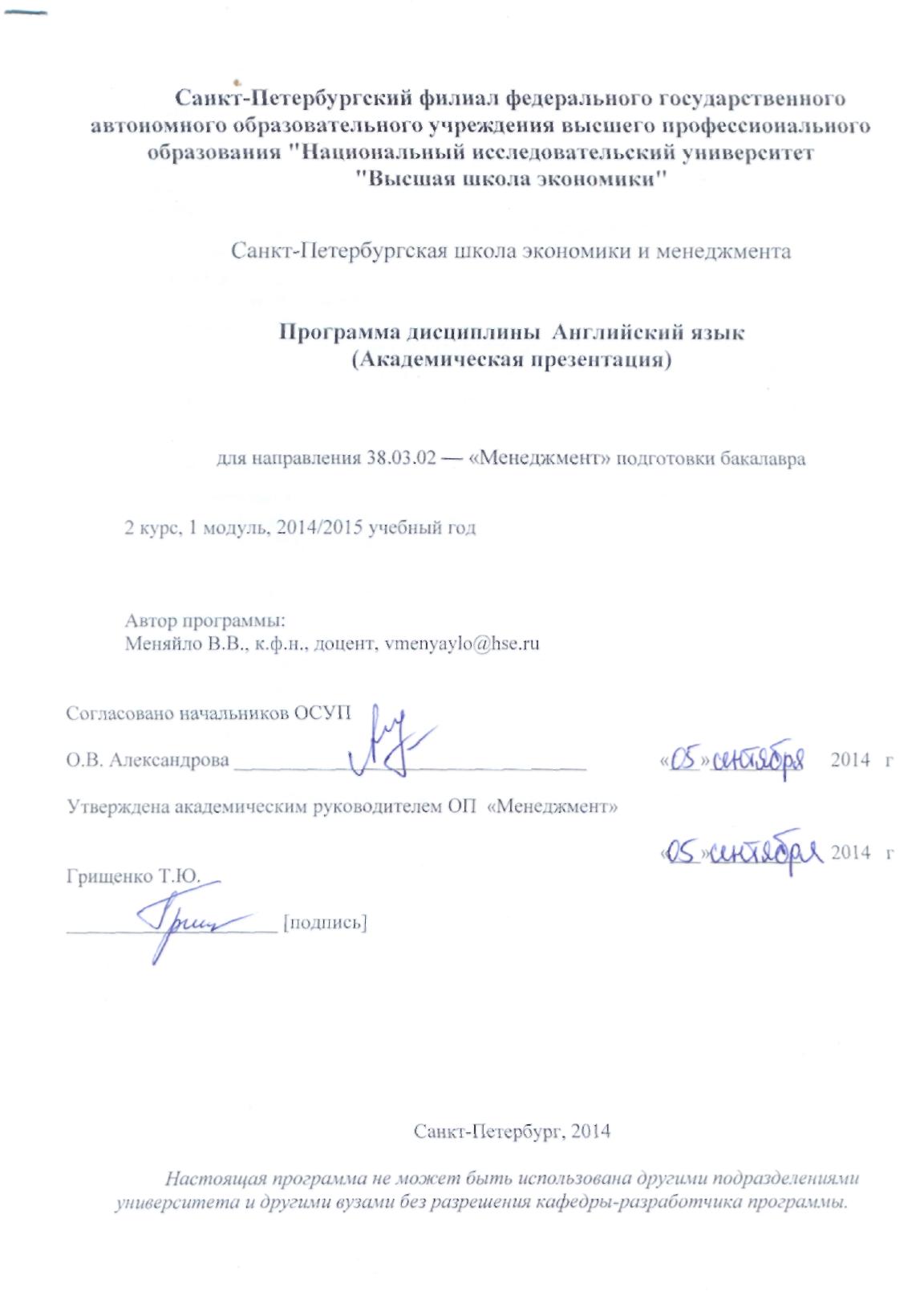 1 Область применения и нормативные ссылкиНастоящая программа учебной дисциплины «Английский язык (Академическая презентация)» устанавливает минимальные требования к знаниям и умениям студента и определяет содержание и виды учебных занятий и отчетности.Программа предназначена для преподавателей, ведущих данную дисциплину, учебных ассистентов и студентов направления 080200.62 — «Менеджмент», изучающих дисциплину «Английский язык (Академическая презентация)».Программа разработана в соответствии с:Стандартом НИУ;Образовательной программой направления 080200.62 — «Менеджмент»;Рабочим учебным планом университета по направлению подготовки 080200.62 — «Менеджмент» 2 курс, утвержденным в  2014 г. 2 Цели освоения дисциплиныЦелями освоения дисциплины «Английский язык (Академическая презентация)» являются формирование и развитие у обучаемых профессионально-ориентированных умений письменной и устной речи, связанных с подготовкой презентаций:обучение основам работы с академическими источниками (подбор источников, реферирование и анализ текстов, ссылки на источники);обучение основам подготовки письменного драфта презентации и визуального сопровождения  (структура, языковое оформление, слайды);обучение выступлению с научным докладом, на базе исследуемой темы специальности;знакомство с коммуникативными стратегиями (техника ведения презентации);формирование умений отвечать на вопросы и участвовать в дискуссии по теме выступления.3 Компетенции обучающегося, формируемые в результате освоения дисциплиныВ результате освоения дисциплины студент должен:Знать академическую и профессиональную лексику, необходимую для оформления презентации в профессиональной среде;основы успешного устного публичного выступления в профессиональном контексте.Уметь понимать основную мысль узкоспециализированных текстов по специальности, извлекать необходимую информацию (анализ, синтез);представлять информацию в сжатом виде (компрессия текста);самостоятельно подготовить текст, визуальное сопровождение (слайды) и устное выступление по теме своего исследования, используя при этом широкий набор языковых средств;уметь отвечать на вопросы и участвовать в дискуссии по теме выступления;участвовать в дискуссии по проблемам, связанным со специальностью.Иметь навыки (приобрести опыт) использования академических и профессиональных справочных материалов, в том числе, ресурсов Интернета;участия в дискуссии по проблемам, связанным со специальностью. В результате освоения дисциплины студент осваивает следующие компетенции:	4 Место дисциплины в структуре образовательной программыНастоящая дисциплина относится к циклу гуманитарных дисциплин и является факультативной. Данная дисциплина преподается студентам второго курса в течение второго модуля. В дальнейшем данный курс ляжет в основу освоения дисциплины «ВКР на английском языке» на 4 курсе. 		5 Тематический план учебной дисциплиныДанная программа охватывает 1 модуль 2 курса, что составляет 36 часов: аудиторной (16) и самостоятельной работы (20).6 Формы контроля знаний студентов6.1	Критерии оценки знаний, навыков Текущий контроль знаний, умений и навыков студентов проводится в течение модуля или семестра и  предназначен для проверки изученного учебного материала. При формировании накопленной оценки учитываются следующие виды работ:	- аудиторная: активная работа на занятиях (разделы устной презентации);	- самостоятельная: регулярное выполнение домашних заданий (отбор и реферирование академических источников, подготовка драфта презентации, подготовка слайдов, подготовка устного выступления).Итоговый контрольИтоговый контроль проводится в формате устных индивидуальных выступлений по теме специальности в конце модуля.  Критерии оценивания устной академической презентации по теме специальности и сопутствующих уменийИтоговая оценка за зачет выводится следующим образом: максимальное количество баллов по всем пунктам суммируется и делится на 6. Порядок формирования оценок по дисциплинеПреподаватель оценивает работу студентов на практических занятиях и самостоятельную работу согласно критериям по текущему контролю, указанным в п. 6.1. Оценки за работу на практических занятиях и за домашние задания преподаватель выставляет в рабочую ведомость. Накопленная оценка по 10-ти балльной шкале за работу на практических занятиях определяется перед промежуточным контролем. Результирующая оценка по дисциплине рассчитывается следующим образом:Орезульт  =  0,6·О накопленная  + 0,4·О зачет Студент допускается к сдаче зачета даже при текущей оценке «0» баллов. Округление  при подсчете всех промежуточных оценок  происходит до первой цифры после запятой, а результирующей оценки (итоговой) – до целого числа, где, например, балл 6,5 будет округлен до 7 баллов; балл 6,4 будет округлен до 6 баллов.7 Содержание дисциплины7.1 Курс «Английский язык (Академическая презентация)» предполагает  развитие умений и навыков связанных с подготовкой и презентацией научного доклада на иностранном языке.7.2 Индивидуальное чтение в рамках самостоятельной работы студентов в объеме 30 тыс. знаков академического текста по специальности (по теме презентации, выбранной студентом). Развитие навыков самостоятельной работы со словарем, анализа и краткого изложения прочитанного. Студент должен уметь кратко изложить содержание текста и составить письменный глоссарий к тексту (минимум 40 лексических единиц, относящихся к академической или юридической лексике). Индивидуальное чтение сдается студентами один раз в модуль (3-5 неделя модуля) во внеаудиторное время (часы консультаций преподавателя), не позднее дня, назначенного преподавателем. Оценка за индивидуальное чтение учитывается в накопительной оценке.8 Оценочные средства для текущего контроля и аттестации студентаПример задания итогового контроляИтоговый контроль в форме экзамена проводится в 1 модуле. Экзамен включает подготовку Академической презентации по теме исследования студента с применением программы Power Point.9 Образовательные технологииВ организации работы студентов применяются следующие образовательные технологии: активные и интерактивные формы проведения занятий (работа в мини группах, работа в большой группе), дистанционное обучение в системе LMS.    	10 Учебно-методическое и информационное обеспечение дисциплины10.1  Дополнительная литература Erica J. Williams Presentations in English, Macmillan Education (2008)    10.2 Справочники, словари, энциклопедииLongman Exams Dictionary (2006). Longman Dictionary of Contemporary English (2001)10.3 Программные средства Учебный курс «Guide to academic presentation skills» в системе LMS.11 Материально-техническое обеспечение дисциплиныВ курсе английского языка используются профессиональная аудио и видео аппаратура,  проектор, наглядные материалы.КомпетенцияКод по ФГОС/ НИУДескрипторы – основные признаки освоения (показатели достижения результата)Формы и методы обучения, способствующие формированию и развитию компетенцииОбладает навыками работы с информацией, знает способы ее получения из различныхисточников для решения профессиональных и социальных задачОНК-6Владеет  основными методами, способами и средствами получения, хранения,переработки информации (в том числе, на английском языке) Семинарские занятия, самостоятельная работаВладеет одним из иностранных языков на уровне, достаточном для разговорного общения, атакже для поиска и анализа источников информации на иностранном языкеОНК-8Студент демонстрирует владение английским языком, достаточное для общения  (как устного, так и письменного) на повседневные темы, а также общения в деловой среде.Семинарские занятия, самостоятельная работаОбладает навыками презентации результатов своей деятельностиИК-4Владеет различными навыками презентации результатов свое профессиональной и академической деятельностиСеминарские занятия, самостоятельная работаСпособен логически верно, аргументированно и ясно строить устную и письменнуюречьСЛК-2Демонстрирует умение выражать свою точку зрения на проблему, приводить аргументы и контр аргументы, делать выводы (устно и письменно; в режиме монолога и диалога)Семинарские занятия, самостоятельная работа№Название разделаВсего часов Аудиторные часыАудиторные часыАудиторные часыСамостоятельная работа№Название разделаВсего часов ЛекцииСеминарыПрактические занятияСамостоятельная работа1Работа с источниками, написание текста презентации 9452Структура и язык презентации9453Визуальные средства и коммуникативные стратегии9454Выступление и обратная связь с аудиторией945Всего: 361620Тип контроляФорма контроляПериод проведенияФормат работыОбъем, длительностьПроверяемые компетенцииИтоговыйЭкзамен1 модульИндивидуальная презентация по теме специальности в формате мини-конференции20 минут (время на подготовку – 10 мин.)ОНК-8, ИК-4, СЛК-2Название критерияОцениваемые параметры Максимальный баллТема презентацииЗаявленная тема раскрытаПрезентации соответствует поставленной целиПрезентация содержит умозаключения автора и носит аналитический характер10 Специальность Использованы академические источникиВсе заключения подтверждены достоверными источникамиИспользуется язык специальности, терминология10Стиль презентацииЯзык изложения материала понятен аудиторииАктуальность, точность и полезность содержанияПодача материала (хронология, приоритет, тематическая последовательность, проблема-решение)10 Оформление слайдовЭффективное использование (графические иллюстрации, статистика, диаграммы и графики, примеры, сравнения, цитаты и т.д.)Эффективный дизайн слайдов (читаемый шрифт, корректные цвета, объем текста на слайдах)Грамотное языковое оформление (лексика, грамматика)10Логика и переходы во время проекта – презентации От вступления к основной части От одной основной идеи (части) к другой От одного слайда к другому Обращение к источникам Заключение и выводыПовторение основных целей, задач, мыслей10 Языковая часть устного выступления Корректная и эффективная грамматикаПодходящее лексическое оформлениеСоответствие нормам произношения Эффективное интонационное ударение10 Часы (ауд\сам)ТемаСодержание2\3Работа с источникамиПодбор источников, реферирование текстов, оформление цитат и ссылок2\3Подготовка текста докладаСтруктура научного доклада, подготовка устного и письменного доклада2\3Структура и язык презентацииЭффективные способы построения презентации, лексико-грамматические особенности презентации на английском языке2\3Структура и язык презентацииЯзык публичного выступления2\3Визуальные средстваОформление слайдов, использование иллюстративного материала и эффективных цветовых схем2\3Коммуникативные стратегии. Невербальная коммуникацияУстановление контакта с аудиторией, использование невербальной коммуникации, тайм-менеджмент2\1Выступление. Обратная связь с аудиториейОтветы на вопросы, стратегии успешной работы с аудиторией2\1Выступление. Обратная связь с аудиториейОбсуждение примеров успешных и неудачных презентаций и выступлений